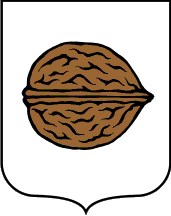                  OPĆINSKO VIJEĆEKLASA: 021-05/18-01/27URBROJ: 2109/22-11-18-21Orehovica, 29. studenoga 2018.g.Z A P I S N I K	sa 10. sjednice Općinskog vijeća Općine Orehovica, održane 29.11.2018. godine u općinskoj vijećnici Općine Orehovica s početkom u 18:00 sati.	Sjednicu je sazvao predsjednik Općinskog vijeća Općine Orehovica Marko Hunjadi pozivom KLASA: 021-05/18-01/27, URBROJ: 2109/22-11-18-1, od 20.11.2018. godine.		Nazočni vijećnici:  Nadica Bogdan, Nikola Bukal, Goran Ivačić, Želimir Halić, Dražen Husić, Marko Hunjadi, Dragutin Klobučarić, Ivan Krčmar, Zlatko Orsag, Nikola Panić, Branko Sušec.	Na sjednici nisu nazočni vijećnici: Erika Baranašić, Miroslav Bezek, Josip Katanović, Dalibor Kukovec.	Sjednici još prisustvuju: Zamjenik Općinskog načelnika iz reda pripadnika romske nacionalne manjine Marko Balog, pročelnik Jedinstvenog upravnog odjela Općine Orehovica Nikola Špikić, stručni suradnik za financije i proračun Jedinstvenog upravnog odjela Općine Orehovica Renata Božek i komunalni redar i poljočuvar Anita Požgaj Vidović.Sjednicu je otvorio i vodio predsjednik Općinskog vijeća Marko Hunjadi. Pozdravio je sve prisutne, upoznao ih da je načelnik Franjo Bukal hospitaliziran te ga neće biti na sjednici, da je zamjenica Dijana Novak također odsutna zbog zdravstvenih problema svog supruga,  a potom je utvrdio da sjednici prisustvuje 11 od 15 vijećnika, da postoji kvorum te da će sve odluke donesene na ovoj sjednici biti pravovaljane.	Nakon utvrđivanja kvoruma, predsjedavajući je otvorio aktualni sat u trajanju od 45 minuta.Aktualni sat 	Predsjedavajući je otvorio aktualni sat, uputio je sve prisutne vijećnike da svoja pitanja za načelnika mogu uputiti pismeno kako bi na idućoj sjednici dobili odgovor. Daljnje rasprave nije bilo, pa je predsjedavajući zaključio isti.Predsjedavajući je prisutnima predložio dnevni red koji su vijećnici primili uz poziv za sjednicu. D N E V N I   R E DPrihvaćanje zapisnika sa 9. sjednice Općinskog vijeća Općine Orehovica,Donošenje Proračuna Općine Orehovica za 2019. godinu i projekcije za 2020. i 2021. godinu sa planom razvojnih programa za razdoblje 2019.-2021. godinu,Donošenje Odluke o izvršavanju proračuna Općine Orehovica za 2019. godinu,   Donošenje Odluke o Programu građenja objekata komunalne infrastrukture i kapitalnih objekata u Općini Orehovica za 2019. godinu,   Donošenje Odluke o Programu održavanja komunalne infrastrukture na području Općine Orehovica za 2019. godinu,Donošenje Odluke o sredstvima za ostvarivanje novčanih pomoći i socijalnih usluga građana i kućanstava u 2019. godini,   Donošenje Programa financiranja javnih potreba u kulturi i športu u 2019. godini,   Donošenje Programa korištenja sredstava naknade za ozakonjenje nezakonito izgrađenih zgrada na području Općine Orehovica za 2019. godinu,   Donošenje Odluke o raspoređivanju sredstava za financiranje političkih aktivnosti u 2019.  godiniDonošenje Odluke o davanju suglasnosti i prijavu na natječaj za Mjeru 3P1-M1Donošenje Odluke o komunalnom doprinosuDonošenje Odluke o komunalnoj naknadiDonošenje Odluke o zabrani konzumiranja alkohola na javnim mjestimaDonošenje Odluke o vrijednosti boda (B) komunalne naknadeDonošenje Odluke o poticanju uređenja nekretnina na području Općine OrehovicaDonošenje Zaključka o neradnoj nedjeljiDonošenje Zaključka o prijedlogu za imenovanje suca porotnikaIzvješćaa) Izvješće o radu načelnika Općine Orehovica za razdoblje od 12.09.2018. do 29.11.2018.  godine,b) Izvješće o aktivnostima komunalnog redara Informacijea) Stanje sigurnosti za kolovoz, rujan, listopad 2018. godineRazno	Prije početka glasanja o dnevnom redu, predsjednik Vijeća je predložio izmjenu i dopunu dnevnog reda sljedećom točkom: 	 -Donošenje Odluke o određivanju pravnih osoba od interesa za sustav civilme zaštite Općine Orehovica.	Pristupilo se glasovanje o izmjeni i dopuni dnevnog reda. Izmjena i dopuna je usvojena jednoglasno.	Nakon usvajanja, izmjenjeni i dopunjeni dnevni red je sljedeći:IZMJENJENI I DOPUNJENI D N E V N I   R E D Prihvaćanje zapisnika sa 9. sjednice Općinskog vijeća Općine Orehovica,Donošenje Proračuna Općine Orehovica za 2019. godinu i projekcije za 2020. i 2021. godinu sa planom razvojnih programa za razdoblje 2019.-2021. godinu,Donošenje Odluke o izvršavanju proračuna Općine Orehovica za 2019. godinu,   Donošenje Odluke o Programu građenja objekata komunalne infrastrukture i kapitalnih objekata u Općini Orehovica za 2019. godinu,   Donošenje Odluke o Programu održavanja komunalne infrastrukture na području Općine Orehovica za 2019. godinu,Donošenje Odluke o sredstvima za ostvarivanje novčanih pomoći i socijalnih usluga građana i kućanstava u 2019. godini,   Donošenje Programa financiranja javnih potreba u kulturi i športu u 2019. godini,   Donošenje Programa korištenja sredstava naknade za ozakonjenje nezakonito izgrađenih zgrada na području Općine Orehovica za 2019. godinu,   Donošenje Odluke o raspoređivanju sredstava za financiranje političkih aktivnosti u 2019.  godiniDonošenje Odluke o davanju suglasnosti i prijavu na natječaj za Mjeru 3P1-M1Donošenje Odluke o komunalnom doprinosuDonošenje Odluke o komunalnoj naknadiDonošenje Odluke o zabrani konzumiranja alkohola na javnim mjestimaDonošenje Odluke o vrijednosti boda (B) komunalne naknadeDonošenje Odluke o poticanju uređenja nekretnina na području Općine OrehovicaDonošenje Zaključka o neradnoj nedjeljiDonošenje Zaključka o prijedlogu za imenovanje suca porotnikaDonošenje Odluke o određivanju pravnih osoba od interesa za sustav civilne zaštite Općine OrehovicaIzvješćaa) Izvješće o radu načelnika Općine Orehovica za razdoblje od 12.09.2018. do 29.11.2018.  godine,b) Izvješće o aktivnostima komunalnog redara Informacijea) Stanje sigurnosti za kolovoz, rujan, listopad 2018. godineRaznoAd.1.  Prihvaćanje zapisnika s 9. sjednice Općinskog vijeća Općine Orehovica	Predsjedavajući je otvorio raspravu glede prihvaćanja zapisnika sa 9. sjednice Općinskog vijeća Općine Orehovica održane 11.09.2018.godine. Rasprave nije bilo.	Zapisnik sa 9. sjednice Općinskog vijeća prihvaćen je jednoglasno.Ad.2.  Donošenje Proračuna Općine Orehovica za 2019. godinu i projekcije za 2020. i 2021. godinu sa planom razvojnih programa za razdoblje 2019.-2021. godinu		Po prihvaćanju zapisnika sa 9. sjednice krenulo se s 2. točkom dnevnoga reda, donošenjem Proračuna Općine Orehovica za 2019. godinu i projekcije za 2020. i 2021. godinu sa planom razvojnih programa za razdoblje 2019.-2021. godinu. Predsjedavajući izlaže da se 12.11.2018.g. održao sastanak sa načelnikom i Jedinstvenim upravnim Odjelom Općine Orehovica glede proračuna, te da su sve stavke pojedinačno obrazložene i raspravljene, da su obuhvaćeni svi korisnici proračuna koji su na vrijeme poslali svoje zahtjeve i prijedloge. Uz to navodi da se Odbor za financije i proračun sastao 22. studenoga 2018.g., čiji zapisnik je sastavni dio materijala predanih vijećnicima, gdje je također bio raspravljen i obrazložen prijedlog proračuna. Uz to je prijedlog odbora bio da se proračun vijećnicima uputi na krajnjoj razini, što je i učinjeno, te se predlaže Općinskom vijeću Općine Orehovica da ga kao takvog i usvoji.	Predsjednik otvara raspravu.	Prvi se za riječ javlja Dragutin Klobučarić kako bi uputio pitanje zašto nadstrešnica na crkvi u Vulariji nije uključena u proračun, iako ustvrđuje da nije bilo nikakvog službenog prijedloga od strane VMO Vularija. Predsjednik vijeća daje riječ referentici za proračun i financije da obrazloži. Renata Božek odgovara da je za to potrebna suglasnost ŽUC-a te će se po dobivenoj suglasnosti krenuti u realizaciju tog zahvata. Također se još ne zna i tko će investirati u nadstrešnicu, Crkva ili Općina Orehovica. 	Zatim se za riječ javio vijećnik Zlatko Orsag koji je zaključio da većina prijedloga VMO Vularija nije uvrštena u proračun, a osobito nezadovoljstvo je iskazao neuvrštavanjem ceste Vularija-Šemovec jer jedino Vularija nema direktan pristup na ,,Međimursku magistralu’’. Ponovno ističe važnost izgradnje te ceste za lokalno stanovništvo zbog svakodnevnih putovanja na posao i natrag, s obzirom na to da je u blizini nekolicina većih poduzeća. 	Potom se za riječ javlja Branko Sušec se slaže s vijećnikom Zlatkom Orsagom o potrebi izgradnje te ceste, te naglašava da bi time i taj dio bio uređeniji. Što se tiče proračuna smatra da su istim obuhvaćena sva naselja i svi društveni sektori, te da je dosta realan iako iznosi 16.759.609,00 kn. Također naglašava važnost investicija, bilo velikih ili malih, te prijavljenih projekata kojima bi Općina Orehovica, ukoliko budu prihvaćeni, namaknula značajna sredstva iz proračuna RH i EU. Izražava svoje zadovoljstvo što su proračunom obuhvaćene sve udruge s područja Općine Orehovica, te ponovo naglašava važnost stavljanja u funkciju ,,Gospodarske zone Podbrest’’ radi zapošljavanja ljudi i napretka same Općine. Uz to poručuje da se pažnja posveti izradi natpisa ulica, te da će sva djeca koja pohađaju OŠ Orehovica i Područnu školu Podbrest imati besplatan i zdrav topli obrok. Svoje izlaganje završava svojim konstatcijom da se on i klub zastupnika HNS-a slažu s prijedlogom proračuna.	Predsjednik Općinskog vijeća predlaže da MO Vularija organizira sastanak s njim i načelnikom kako bi se pokrenulo pitanje izgradnje ceste Šemovec-Vularija.       Daljnje rasprave nije bilo pa predsjedavajući zaključuje raspravu o toj točki i daje prijedlog Proračuna Općine Orehovica za 2019. godinu i projekcije za 2020. i 2021. godinu sa planom razvojnih programa za razdoblje 2019.-2021. godinu na glasovanje. 	Proračun je usvojen jednoglasno.Ad.3.  Donošenje Proračuna Općine Orehovica za 2019. godinu i projekcije za 2020. i 2021. godinu sa planom razvojnih programa za razdoblje 2019.-2021. godinu	Po usvajanju Proračuna Općine Orehovica za 2019. godinu i projekcije za 2020. i 2021. godinu sa planom razvojnih programa za razdoblje 2019.-2021. godinu prešlo se na 3. točku dnevnog reda.	Predsjedavajući otvara raspravu. 	Rasprave nije bilo pa predsjedavajući zaključuje raspravu o toj točki i daje prijedlog Odluke o izvršavanju proračuna Općine Orehovica za 2019. godinu na glasovanje. 	Odluka je usvojena jednoglasno.Ad.4.  Donošenje Odluke o Programu građenja objekata komunalne infrastrukture i kapitalnih objekata u Općini Orehovica za 2019. godinu	Predsjednik vijeća otvara raspravu glede točke 4.	Rasprave nema pa predsjednik vijeća daje ovakav prijedlog Odluke o Programu građenja objekata komunalne infrastrukture i kapitalnih objekata u Općini Orehovica za 2019. godinu na glasanje.	Odluka je donesena jednoglasno.  Ad.5.  Donošenje Odluke o Programu održavanja komunalne infrastrukture na području Općine Orehovica za 2019. godinu	Pošto je usvojen prijedlog odluke iz točke 4. dnevnog reda, predsjedavajući je otvorio raspravu glede točke 5.	Za riječ se javlja Ivan Krčmar koji navodi da su poljski putevi na području Vularije slabije poravnati te upućuje komunalnog redara izađe na teren, utvrdi stvarno stanje i poduzme potrebne radnje. 	Daljnje rasprave nije bilo pa se pristupilo glasovanju.	Odluka je donesena jednoglasno.Ad.6.  Donošenje Odluke o sredstvima za ostvarivanje novčanih pomoći i socijalnih usluga građana i kućanstava u 2019. godini	Predsjednik vijeća otvara raspravu glede prijedloga Odluke o I. izmjenama i dopunama Odluke o sredstvima za ostvarivanje novčanih pomoći i socijalnih usluga građana i kućanstava u 2019. godini. Naglašava da je Općina Orehovica za stipendije izdvojila 50.000,00 kn, ali da se nitko nije javio jer se neki boje vraćanja u slučaju slabijeg prosjeka.	Za riječ se javlja Branko Sušec koji utvrđuje da danas postoji već mnogo stipendija koje studenti mogu koristiti, te da obveza vraćanja u slučaju slabijih ocjena nije glavni razlog zbog kojeg se ne koriste stipendije Općine Orehovica. Također ističe da se dio studenata i stipendira od raznih poduzeća kako bi se odmah u istom zaposlili nakon završetka studija, ali da je u svakom slučaju pohvalno da Općina Orehovica ima raspoloživa sredstva za potrebe stipendiranja.	Daljnje rasprave nije bilo pa se pristupilo glasovanju.	Odluka o sredstvima za ostvarivanje novčanih pomoći i socijalnih usluga građana i kućanstava u 2019. godini  je donesena jednoglasno.Ad.7.  Donošenje Programa financiranja javnih potreba u kulturi i športu u 2019. godini	Predsjedavajući otvara raspravu glede 7. točke.	Za riječ se javio Branko Sušec te je izrazio zadovoljstvo što će se 2019. godine za sport i kulturu izdvojiti 100.000,00 kn, 30.000,00 kn više nego u 2018. godini, što će uvelike olakšati i poboljšati rad udruga. Također naglašava važnost prijave manifestacija i događanja na natječaje.	Daljnje rasprave nije bilo pa se pristupilo glasovanju.	Programa financiranja javnih potreba u kulturi i športu u 2019. godini donesen jejednoglasno.Ad.8.  Donošenje Programa korištenja sredstava naknade za ozakonjenje nezakonito izgrađenih zgrada na području Općine Orehovica za 2019. godinu	Iduća točka dnevnog reda je bila donošenje Programa korištenja sredstava naknade za ozakonjenje nezakonito izgrađenih zgrada na području Općine Orehovica za 2019. godinu	Po izlaganju predsjednik vijeća je otvorio raspravu.	Pročelnik JUO Općine Orehovica obrazlaže da se sredstva prikupljena za ozakonjenje koriste prvenstveno za usluge katastra.	Rasprave nije bilo pa je prijedlog Programa korištenja sredstava naknade za ozakonjenje nezakonito izgrađenih zgrada na području Općine Orehovica za 2019. godinu stavljen na glasovanje.	Odluka je donesena jednoglasno.Ad.9.  Donošenje Odluke o raspoređivanju sredstava za financiranje političkih aktivnosti u 2019.  godini	Predsjednik vijeća otvara raspravu.	Rasprave nije bilo pa se pristupilo glasovanju.	Odluka je usvojena jednoglasno.Ad.10.  Donošenje Odluke o davanju suglasnosti i prijavu na natječaj za Mjeru 3P1-M1	Predsjednik vijeća otvara raspravu glede 10 .točke Donošenje Odluke o davanju suglasnosti i prijavu na natječaj za Mjeru 3P1-M1. 	Rasprave nije bilo pa se pristupilo glasovanju.	Odluka o davanju suglasnosti i prijavu na natječaj za Mjeru 3P1-M1 donesena je jednoglasno.Ad.11.  Donošenje Odluke o komunalnom doprinosu	Po usvajanju Odluke o davanju suglasnosti i prijavu na natječaj za Mjeru 3P1-M1 sljedila je točka 11. 	Pročelnik JUO Nikola Špikić ukratko obrazalaže da je potreba donošenja te Odluke uvjetovana stupanjem na snagu novog Zakona o komunalnom gospodarstvu, te da su sve odredbe bitne za obračun komunalnog doprinosa ostale iste kao i u prijašnjoj Odluci. Nova Odluka je samo opsežnija jer su u nju uglavljene postupovne odredbe koje su sadržane i u zakonu.	Rasprave nije bilo.	Predsjedavajući zakljućuje raspravu i daje na glasovanje prijedlog Odluke o komunalnom doprinosu.	Odluka je donesena jednoglasno.Ad.12.  Donošenje Odluke o komunalnoj naknadi	Po usvajanju Odluke o komunalnom doprinosu sljedila je točka 12. Donošenje Odluke o komunalnoj naknadi.  	Pročelnik JUO Nikola Špikić ukratko obrazalaže da je potreba donošenja te Odluke također uvjetovana stupanjem na snagu novog Zakona o komunalnom gospodarstvu, te da su sve odredbe bitne za obračun komunalne naknade ostale iste kao i u prijašnjoj Odluci. Također je nova Odluka opsežnija jer su u nju uglavljene postupovne odredbe koje su sadržane i u zakonu.	Rasprave nije bilo.	Predsjedavajući zakljućuje raspravu i daje na glasovanje prijedlog Odluke o komunalnoj nakanadi.	Odluka je donesena jednoglasno.Ad.13.  Donošenje Odluke o zabrani konzumiranja alkohola na javnim mjestima	Iduća točka dnevnog reda jest donošenje Odluke o zabrani konzumiranja alkohola na javnim mjestima. Predsjedavajući  izlaže da je svrha ove odluke što više smanjiti konzumiranje alkohola na javnim mjestima, naročito od starne maloljetnika, a što postaje sve veći problem.	Komunalni redar navodi da je bitno da se donese ta Odluka jer se sada prekršitelj može odmah kazniti i ne više izvući s opomenama, a pri tome komunalni redar može i potražiti pomoć policije. 	Daljnje rasprave nije bilo pa je prijedlog Odluke o zabrani konzumiranja alkohola na javnim mjestima dan na usvajanje.	Odluka je donesena jednoglasno.Ad.14.  Donošenje Odluke o vrijednosti boda (B) komunalne naknade	Po usvajanju Odluke o zabrani konzumiranja alkohola na javnim mjestima pristupilo se 14. točki dnevnog reda.	Pročelnik JUO Nikola Špikić ukratko obrazalaže da je potreba donošenja te Odluke uvjetovana stupanjem na snagu novog Zakona o komunalnom gospodarstvu, a da je vrijednost boda ostao 3 kn/m2 kao što je bio i do sada.	Predsjednik vijeća otvara raspravu.	Rasprave nije bilo pa je prijedlog Odluke o vrijednosti boda (B) komunalne naknade.	Odluka je donesena jednoglasno.Ad.15.  Donošenje Odluke o poticanju uređenja nekretnina na području Općine Orehovica	Predsjedavajući otvara raspravu glede točke 15.	Upoznaje vijećnike Općine Orehovica s prijedlogom Odluke kojom bi se potakla obnova i izgradnja kuća, naročito od strane mladih, te da bi se za to predvidjela značajna novčana sredstva. Također poziva vijećnike da daju svoje prijedloge kako bi se ta Odluka učinila što boljom i svrsishodnijom. 	Vijećnici se slažu s ciljevima koji se žele postići tom Odlukom, te naglašavaju da će aktivno sudjelovati u stvaranju predmetne Odluke.	Daljnje rasprave nije bilo.	Vijećnici su suglasni da Odluka ide na daljnju doradu kako bi se usvojila na idućoj sjednici Općinskog vijeća. Ad.16.  Donošenje Zaključka o neradnoj nedjelji	Iduća točka dnevnog reda jest donošenje Zaključka o neradnoj nedjelji.	Predsjednik vijeća obrazalaže da Općinsko vijeće nema ovlasti da zabrani trgovinama rad nedjeljom, ali tim Zaključkom predlaže načelniku da zajedno s predstavnicima trgovina pokuša iznaći rješenje glede neradne nedjelje.	Predsjednik vijeća otvara raspravu glede Zaključka o neradnoj nedjelji.	Rasprave nije pa je prijedlog Zaključka o neradnoj nedjelji dan na glasovanje.	Zaključak je usvojen jednoglasno.Ad.17.  Donošenje Zaključka o sucu porotniku	Iduća točka dnevnog reda jest donošenje Zaključka o sucu porotniku.	Predsjednik vijeća obrazalaže vijećnicima da je Ivan Piknjač prihvatio dužnost suca porotnika u Općinskom sudu Čakovec, ali da mora biti predložen od strane Općinskog vijeća i potvrđen od Županijske skupštine.	Predsjednik vijeća otvara raspravu glede Zaključka o sucu porotniku.	Rasprave nije pa je prijedlog Zaključka o sucu porotniku dan na glasovanje.	Zaključak je usvojen jednoglasno.Ad.18.  Donošenje Odluke o određivanju pravnih osoba od interesa za sustav civilne zaštite Općine Orehovica	18. točka jest donošenje Odluke o određivanju pravnih osoba od interesa za sustav civilne zaštite Općine Orehovica	Pročelnik JUO Nikola Špikić ukratko obrazalaže da je donošenje te Odluke potrebno radi usklađivanja plana zaštite te da tu Odluku mora donijeti predstavničko tijelo po prethodno dobivenoj suglasnosti Državne uprave za zaštitu i spašavanje.	Predsjedavajući otvara raspravu. 	Rasprave nije bilo.	Predsjedavajući zakljućuje raspravu i daje na glasovanje prijedlog Odluke o određivanju pravnih osoba od interesa za sustav civilne zaštite Općine Orehovica.	Odluka je donesena jednoglasno.Ad.19.  Izvješćaa) Izvješće o radu načelnika Općine Orehovica za razdoblje od 06.09.2018. do 22.11.2018.  godine	Predsjednik vijeća otvara raspravu glede Izvješća.	Rasprave nije bilo pa se točka zaključuje.	b)  Izvješće o aktivnostima komunalnog redara	Predsjedavajući daje riječ komunalnom redaru da izvjesti vijećnike o svojim aktivnostima u ovom izvještajnom razdoblju.	Komunalni redar ukratko izlaže i obrazlaže svoje izvješće koje su vijećnici primili u materijalima.	Predsjednik vijeća otvara raspravu glede Izvješća.	Rasprave nije bilo pa se točka zaključuje.Ad.20.  Informacija o stanju sigurnosti za kolovoz, rujan i listopad 2018. godine	Predsjedavajući navodi da su u materijalima bile i Informacije o stanju sigurnosti za kolovoz, rujan i listopad 2018. godine, te otvara raspravu.	Predsjednik vijeća otvara raspravu glede Izvješća.	Rasprave nije bilo pa se točka zaključuje.Ad.21.  Razno	Predsjedavajući otvara raspravu glede točke Razno.	Upoznaje vijećnike da je Odbor za komunalnu djelatnost, prostorno uređenje i zaštitu okoliša 28.11.2018.g. imao sastanak, te je zapisnik sa tog sastanka priložen uz izmjene i dopune dnevnog reda.	 Za riječ se javlja Branko Sušec koji zahvaljuje svim udrugama, Općini Orehovica, OŠ Orehovica, Međimurskoj županiji i svima ostalima koji su sudjelovali u organizaciji snimanja emisije ,,Lijepom našom’’ u sportskoj dvorani u Orehovici, te da je sam projekt bio uspješan i dobio mnoge pohvale od strane gostiju.Završeno u 19:20!          Zapisničar:Nikola Špikić, mag.iur.								Predsjednik Općinskog vijeća								         Marko Hunjadi